Сценарий агитбригады «За здоровый образ жизни»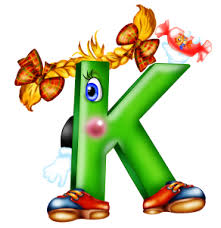 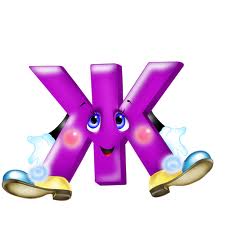 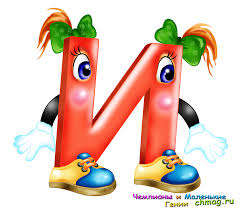 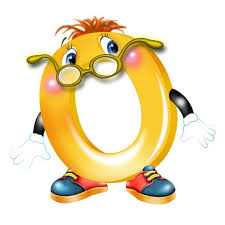 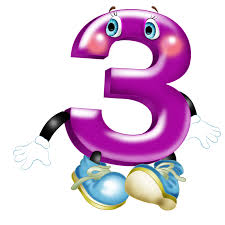 (выход под песню «Коламбия пикчер не представляет»), у каждого на груди своя буква)Элина: Телекомпания Степновская школа ТВ представляет…Таня:    Если вам от 13 до 17…Настя:   Если вы молоды и энергичны…Ленара: Если вы думаете о своем будущем…Саша:    И хотите изменить мир вокруг себя…             То вам с нами по пути!Элина:  Вас приветствует агитбригада :  (вместе) - ЗОЖики!Настя: Что означает (каждый делает шаг вперёд на   свою букву и говорит)Задорные, Оптимистичные, Жизнерадостные, Идейные, Креативные, Интересные люди, а это значит, здоровые духом и телом!Элина: Наш девиз (вместе): «Дружно, смело, с оптимизмом, мы  за здоровый образ жизни! »Наша команда определила составляющие здорового образа жизни.(выход  Фезла Усеина под кадрмль из фильма «Любовь и голуби»)Усеин:  фигура первая. Утренняя(все выполняют упражнения)Ленара: Чтоб совсем проснуться,Надо потянуться.Раз – подняться, подтянуться.Два – согнуться, разогнуться.Три – в ладоши три хлопка,Головою три кивка.На четыре – руки шире,Пять – руками помахать.Шесть и семь – с улыбкой встать.Восемь – можно день начать.Усеин: фигура вторая. Освежающая.Таня: Каким нам воздухом  дышать?
Ну, извольте отвечать!
Аллергию и бронхиты
Вы, конечно, не хотите?
Так придумайте машины,
Что не требуют бензина,Прикажите вы заводам,
Не выбрасывать отходов.
А пока что в лес бежать,
И дышать, дышать, дышать!мотив “Остров невезения” из фильма “Бриллиантовая рука”Жаль, что у нас зелени абсолютно нет,
школу, и   дома наши окружает степь,
школу,  и   дома наши окружает степьЖаль, что у нас зелени абсолютно нет.Чаще выбирайтесь-ка, люди, вы в леса,
Чаще, люди,  слушайте птичек голоса,
Чаще, люди, слушайте птичек голоса,
И свершатся лучшие с вами чудеса.Там вы свежим воздухом будете дышать,
Кислород вам легкие будет прочищать,
Кислород вам легкие будет прочищать,
И совсем не станете кашлять и чихать.Усеин:  фигура третья. ЗакаляющаяНастя: Крепким стать нельзя мгновенно,Надо закаляться постепенно.Утром бег и душ бодрящий!Как для взрослых – настоящий!На ночь окна открывать,Комнату проветривать.Ноги мыть водой прохладной,Здоровее станут  гланды.Стресс, волнения, заботы
Ваши сокращают годы.
Кстати, нынче говорят,
Что полезен шоколад.
Кушайте, успокаивайтесь, 
На позитив настраивайтесь.Усеин:  фигура четвертая. ПоучительнаяСаша:  Если хочешь быть здоров,
Достигать рекордов,
Наш совет для вас готов:
Подружись со спортом!
И запомни навсегда:
Лень гроша не стоит!
Солнце, воздух и вода – 
Все вместе: Вот формула здоровья!Усеин:  фигура пятая. РазлучнаяЭлина: Ну, немного полегчало?
             Это только лишь начало.
Настя:  Продолжает каждый сам.
Таня:   Только будь, мой друг, упрям:Элина: Есть преграды – не сдавайся,Настя:  И успехов добивайся.Саша:  Ты со спортом подружись,Таня:     Сделай радостнее жизнь.Ленара: И увидишь: там и тут,
               Все дела на лад пойдут.  Саша:    Здоровье наше – дар природы              Так будь здоровым, человек               В эпоху техники и модыВместе: Здоровью посвяти свой век.